Did you know you can check out eBooks from Dr. Phillips Elementary Media Center?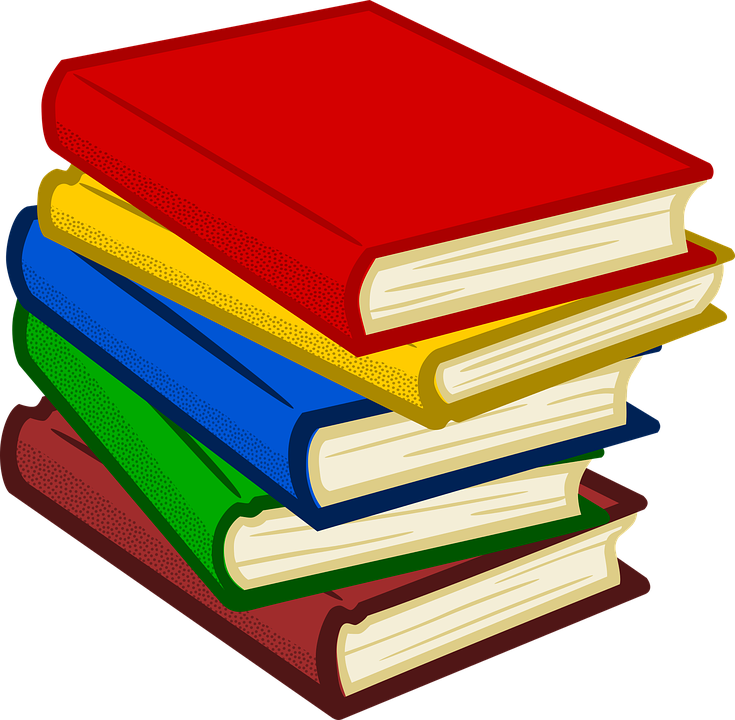 Here’s how…On your device (computer, tablet, or phone)Log into Launch Pad (launch.ocps.net)Open Follett Destiny (District)Click on “See All” to display the available eBooksScroll down to view the titles and click on the Check Out button Click the Open button to begin readingTo see what books and eBooks you have checked out, click the three bars in the upper left corner on the Destiny Discover home page.  From the drop down menu click checkouts and from there you can open any of your eBooks.  You can check out eBooks fromOrange County Library too!Computer:Log into Launch Pad (launch.ocps.net)Open Library Research ToolsOpen Virtual Library Card and log in using student number and passwordClick on Enjoy a Selection of E-BooksFrom the drop down menu select OverDrive Kids CollectionSearch for the title you are interested in then click on BORROWSelect Read Now in BrowserTo see what eBooks you have checked out click on My AccountTablet or PhoneIn the App store download Launchpad (school district: OCPS)Open Library Research ToolsOpen Virtual Library CardClick on Enjoy a Selection of E-BooksFrom the drop down menu select OverDrive Kids CollectionSearch for the title you are interested in then click on BORROWSelect how you would like to download the bookTo see what books and eBooks you have checked out, click the three bars in the upper right corner.  From the drop down menu click My account then loans.To check if a title is an AR book go to http://www.arbookfind.com/default.aspx.